Периодическое  печатное издание нормативных правовых актов Усть-Ярульского сельсовета, утвержденное решением сессии депутатов Усть-Ярульского  сельского Совета   Ирбейского района от  20.12.2005 г. за № 25Газета распространяется бесплатно.31.03.2023 № 4 (2023) 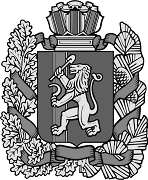 КРАСНОЯРСКИЙ КРАЙУСТЬ-ЯРУЛЬСКИЙ СЕЛЬСОВЕТ ИРБЕЙСКОГО РАЙОНАУСТЬ-ЯРУЛЬСКИЙ СЕЛЬСКИЙ СОВЕТ ДЕПУТАТОВ                                РЕШЕНИЕ (проект)«___»________2023		        с. Усть-Яруль                                    № _____О внесении изменений в Устав Усть-Ярульскогосельсовета Ирбейского районаВ целях приведения Устава Усть-Ярульского сельсовета Ирбейского района Красноярского края в соответствие с требованиями федерального и краевого законодательства, руководствуясь Уставом Усть-Ярульского сельсовета Ирбейского района Красноярского края, Усть-Ярульский сельский Совет депутатов РЕШИЛ:1. Внести в Устав Усть-Ярульского сельсовета Ирбейского района Красноярского края следующие изменения:1.1. в пункте 1 статьи 3 слово «законом» заменить словом «Законом»;1.2. в статье 12:- подпункт 3.1 пункта 3 дополнить абзацем следующего содержания:«Инициативную группу вправе образовать гражданин или группа граждан Российской Федерации, имеющие право на участие в референдуме;»;- абзац второй пункта 4 изложить в следующей редакции:«Если местный референдум не назначен Советом депутатов в установленный срок, референдум назначается судом на основании обращения граждан, избирательных объединений, главы поселения, органов государственной власти Красноярского края, Избирательной комиссии Красноярского края или прокурора.»;1.3. в подпункте 4 пункта 2 статьи 17 слово «поселений» заменить словом «поселения»;1.4. в статье 21.2:- абзац первый пункта 2 изложить в следующей редакции:«2. Староста назначается Советом депутатов по представлению схода граждан сельского населенного пункта. Староста назначается из числа граждан Российской Федерации, проживающих на территории данного сельского населенного пункта и обладающих активным избирательным правом, либо граждан Российской Федерации, достигших на день представления сходом граждан 18 лет и имеющих в собственности жилое помещение, расположенное на территории данного сельского населенного пункта.»;- абзац первый пункта 3 исключить;- подпункт 1 пункта 3 изложить в следующей редакции:«1) замещающее государственную должность, должность государственной гражданской службы, муниципальную должность, за исключением муниципальной должности депутата представительного органа муниципального образования, осуществляющего свои полномочия на непостоянной основе, или должность муниципальной службы;»;1.5. статью 35 дополнить пунктом 11 следующего содержания:«11. Полномочия депутата Совета депутатов прекращаются досрочно решением Совета депутатов в случае отсутствия депутата без уважительных причин на всех заседаниях Совета депутатов в течение шести месяцев подряд.»;1.6. в статье 37:- в пункте 2 слова «О гарантиях осуществления полномочий депутата, члена выборного органа местного самоуправления, выборного должностного лица местного самоуправления в Красноярском крае» заменить словами «О гарантиях осуществления полномочий лиц, замещающих муниципальные должности в Красноярском крае»;- в пункте 7.1 слова «О гарантиях осуществления полномочий депутата, члена выборного органа местного самоуправления, выборного должностного лица местного самоуправления в Красноярском крае» заменить словами «О гарантиях осуществления полномочий лиц, замещающих муниципальные должности в Красноярском крае»;1.7. в пункте 2 статьи 41 слово «нормативно-правовым» заменить словами «нормативным правовым»;1.8. в абзаце втором статьи 70 слова «федеральными и краевыми законами» заменить словами «Федеральным законом от 06.10.2003 № 131-ФЗ «Об общих принципах организации местного самоуправления в Российской Федерации»»;1.9. в статье 73 слова «федеральными законами» заменить словами «Федеральным законом от 06.10.2003 № 131-ФЗ «Об общих принципах организации местного самоуправления в Российской Федерации»».2. Контроль за исполнением настоящего Решения возложить на главу сельсовета.3. Глава Усть-Ярульского сельсовета обязан опубликовать зарегистрированное настоящее Решение в течение семи дней со дня поступления из Управления Министерства юстиции Российской Федерации по Красноярскому краю уведомления о включении сведений о настоящем решении в государственный реестр уставов муниципальных образований Красноярского края.4. Настоящее Решение подлежит официальному опубликованию после его государственной регистрации и вступает в силу со дня  официального опубликования.Глава Усть-Ярульского сельсовета                                        М.Д. ДезиндорфПредседатель Усть-ЯрульскогоСельского Совета депутатов                                                        Е.В. ВиншуУтвержден решением Усть-Ярульского сельского Совета депутатов№10 от 10.06.2010 годаС изменениями п.1 №62 от 23.10.2017.Порядок учета предложений по проекту решения о внесении изменений в Устав сельсовета и участия граждан в его обсуждении1. Проект устава поселения, проект муниципального правового акта о внесении изменений и дополнений в Устав муниципального образования не позднее чем за 30 дней до дня рассмотрения вопроса о принятии устава муниципального образования, внесении изменений и дополнений в устав муниципального образования подлежат официальному опубликованию (обнародованию) с одновременным опубликованием (обнародованием) установленного представительным органом муниципального образования порядка учета предложений по проекту указанного устава, проекту указанного муниципального правового акта, а также порядка участия граждан в его обсуждении. Не требуется официальное опубликование (обнародование) порядка учета предложений по проекту муниципального правового акта о внесении изменений и дополнений в устав муниципального образования, а также порядка участия граждан в его обсуждении в случае, когда в устав муниципального образования вносятся изменения в форме точного воспроизведения положений Конституции Российской Федерации, федеральных законов, Устава и законов Красноярского края в целях приведения данного Устава в соответствие с этими нормативными правовыми актами.       (п.1 в ред. Решения Усть-Ярульского сельского Совета депутатов от 23.10.2017 № 62)2. Устав сельсовета, решение Совета о внесении изменений и дополнений в устав сельсовета принимается большинством в две трети голосов от установленной численности – депутатов представительного органа.3. Устав сельсовета, а также решение Совета о внесении изменений и дополнений в устав сельсовета подлежат государственной регистрации в соответствии с действующим законодательством и вступает в силу после их официального опубликования (обнародования).4. Официальное опубликование (обнародование) устава сельсовета, решения Совета о внесении изменений и дополнений в устав сельсовета должно  быть осуществлено в течении 30 дней после государственной регистрации.5. Изменения и дополнения, внесенные  в  устав муниципального образования и изменяющие структуру органов местного самоуправления, полномочия органов местного самоуправления (за исключением полномочий, срока полномочий и порядка избрания выборных должностных лиц местного самоуправления),  вступает в силу после истечения срока  полномочий  представительного органа  муниципального образования,  принявшего  муниципальный правовой акт о внесении в устав указанных изменений и дополнений.(п. 5 в ред. Решения Усть-Ярульского сельского Совета депутатов от 10.06.2010 № 10)Публичные слушания по обсуждению проекта решения о внесении  изменений  в Устав Усть-Ярульского сельсовета Ирбейского района Красноярского края состоятся 28 апреля 2023 года в 17.00 часов в здании Усть-Ярульского сельского Дома культуры. В связи с упорядочением адресного хозяйства на улице Строительная в с. Усть-Яруль, Ирбейского района, Красноярского края,  ПОСТАНОВЛЯЮ:Бетонному складу присвоить адрес: Красноярский край, Ирбейский район, с. Усть-Яруль, ул. Строительная 22 строение 6.2. Контроль за выполнением постановления оставляю за собой.3. Постановление вступает в силу со дня подписания.Глава Усть-Ярульского сельсовета        		            М.Д. Дезиндорф21.03.2023г.                                   с. Усть-Яруль                                 № 116О  досрочном прекращении полномочийдепутата Усть-Ярульского сельсоветаВиншу Сергея Федоровича.На основании приговора Ирбейского районного суда от 31.01.2023 года №1-1/2023(№1-42/2022) 1210201005000025 24RS0022-01-2022-00115-24   Виншу Сергей Федорович осужден по ч.4 ст. 159 УК РФ, приговор вступил в Законную силу 16.02.2023года, руководствуясь статьей  35 п.1. пп.15  Устава Усть-Ярульского сельсовета Ирбейского района Красноярского края, Усть-Ярульский сельский Совет депутатов  РЕШИЛ:Считать досрочно прекратившим полномочия депутата Усть-Ярульского сельсовета Виншу Сергея Федоровича с 21.03.2023года.2. Решение вступает в силу с момента принятия и подлежит официальному опубликованию в периодическом издании «Усть-Ярульский Вестник».3. Контроль за  исполнением настоящего решения возлагаю на себя.Глава Усть-Ярульского сельсовета                                        М.Д. ДезиндорфПредседатель Усть-ЯрульскогоСельского Совета депутатов                                                        Е.В. Виншу       О внесении изменений в решение Усть-Ярульского сельского Совета депутатов от 07.06.2019г № 108 «Об оплате труда выборных должностных лиц местного самоуправления, осуществляющих свои полномочия на постоянной основе и муниципальных служащих»          В соответствии с   Законом Красноярского края от 24.04.2008 № 5-1565 «Об особенностях правового регулирования муниципальной службы в Красноярском крае», Постановления Совета администрации Красноярского края от 29.12.2007 № 512-п «О нормативах формирования расходов на оплату труда депутатов, выборных должностных лиц местного самоуправления, осуществляющих свои полномочия на постоянной основе, и муниципальных служащих»,  руководствуясь Уставом Усть-Ярульского сельсовета, Усть-Ярульский сельский Совет депутатов РЕШИЛ:          1. Внести в решение Усть-Ярульского сельского Совета депутатов от 07.06.2019г № 108 «Об оплате труда выборных должностных лиц местного самоуправления, осуществляющих свои полномочия на постоянной основе и муниципальных служащих» следующие изменения:пункт 2 статьи 4 Положения добавить подпунктом следующего содержания:     «- иные выплаты в соответствии с федеральными законами.».     2. Контроль за исполнением настоящего решения возложить на главу Усть-Ярульского  сельсовета М.Д. Дезиндорф.     3. Решение вступает в силу в день, следующий за днем его официального опубликования в периодическом печатном издании «Усть-Ярульский Вестник» Глава Усть-Ярульского сельсовета                                   М.Д. ДезиндорфПредседатель Усть-ЯрульскогоСельского Совета депутатов                                                        Е.В. ВиншуАдминистрация Усть-Ярульского сельсоветаИрбейского района Красноярского краяАдминистрация Усть-Ярульского сельсоветаИрбейского района Красноярского краяАдминистрация Усть-Ярульского сельсоветаИрбейского района Красноярского краяАдминистрация Усть-Ярульского сельсоветаИрбейского района Красноярского краяАдминистрация Усть-Ярульского сельсоветаИрбейского района Красноярского краяАдминистрация Усть-Ярульского сельсоветаИрбейского района Красноярского краяАдминистрация Усть-Ярульского сельсоветаИрбейского района Красноярского краяАдминистрация Усть-Ярульского сельсоветаИрбейского района Красноярского краяАдминистрация Усть-Ярульского сельсоветаИрбейского района Красноярского краяАдминистрация Усть-Ярульского сельсоветаИрбейского района Красноярского краяПОСТАНОВЛЕНИЕПОСТАНОВЛЕНИЕПОСТАНОВЛЕНИЕПОСТАНОВЛЕНИЕПОСТАНОВЛЕНИЕПОСТАНОВЛЕНИЕПОСТАНОВЛЕНИЕПОСТАНОВЛЕНИЕПОСТАНОВЛЕНИЕПОСТАНОВЛЕНИЕ17.03.2023  17.03.2023  17.03.2023  17.03.2023     с. Усть-Яруль   с. Усть-Яруль№ 8-пгОб упорядочении адресного хозяйства Усть-Ярульский сельский Совет депутатовИрбейского района Красноярского края                               Р Е Ш Е Н И Е  Администрация  Администрация  Администрация  Администрация  Администрация  Администрация  Администрация  Администрация  Администрация  Администрация  Усть-Ярульского сельсоветаИрбейского района Красноярского краяУсть-Ярульского сельсоветаИрбейского района Красноярского краяУсть-Ярульского сельсоветаИрбейского района Красноярского краяУсть-Ярульского сельсоветаИрбейского района Красноярского краяУсть-Ярульского сельсоветаИрбейского района Красноярского краяУсть-Ярульского сельсоветаИрбейского района Красноярского краяУсть-Ярульского сельсоветаИрбейского района Красноярского краяУсть-Ярульского сельсоветаИрбейского района Красноярского краяУсть-Ярульского сельсоветаИрбейского района Красноярского краяУсть-Ярульского сельсоветаИрбейского района Красноярского края  Решение   Решение   Решение   Решение   Решение   Решение   Решение   Решение   Решение   Решение 28.03.2023 г.28.03.2023 г.28.03.2023 г.28.03.2023 г.с. Усть-Ярульс. Усть-Яруль№ 117